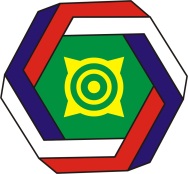 АССОЦИАЦИЯ«СОВЕТ МУНИЦИПАЛЬНЫХ ОБРАЗОВАНИЙ РЕСПУБЛИКИ ХАКАСИЯ»ПРОТОКОЛзаседания Правления СоветаНа заседании Правления  Совета присутствовали:Члены Правления:Быков Леонид Михайлович -  зам. Председателя Совета, глава МО г. Саяногорск;Егорова Елена Владимировна - Глава МО Усть-Абаканский район;Райков Андрей Николаевич - зам. Председателя Совета, Глава МО Боградский сельсовет; Шулбаев Василий Иванович - Председатель комиссии по социальной политке, связям с общественностью и информатизации, Глава МО Таштыпский район;Курлаев Юрий Николаевич - Председатель комиссии по земельным и имущественным отношениям, Глава МО Бейский район;Найденов Владимир Федорович - Глава МО г. Сорск;Чернышов Сергей Геннадьевич - Глава МО Боградский район;Зайцев Сергей Николаевич - Глава МО Ширинский район;Попков Алексей Викторович - Глава МО Орджоникидзевский район;Новоселов Сергей Александрович - Глава Усть-Абаканский поссовет;Ковалев Юрий Сергеевич - Глава МО Ширинский сельсовет;Дьяченко Алексей Александрович - Глава Таштыпский сельсовет;Анжиганова Марина Алексеевна - Глава МО Аскизский сельсовет;Ашуркин Сергей Евгеньевич - Глава МО Жемчужненский поссовет;Митюхляев Григорий Владиславович - Глава МО Доможаковский сельсовет;Чистыгашев Руслан Леонидович - Глава МО Есинский сельсовет;Танбаев  Николай Александрович - Глава МО Аршановский сельсовет;Волосатов Сергей Иванович - Глава Устинкинский сельсоветОт исполнительной дирекции:Соколик Наталья Михайловна – исполнительный директор Ассоциации «Совет МОРХ»;Абабкова Марина Юрьевна – главный специалист – бухгалтер исполнительной дирекции.Полномочный представитель от Верховного Совета Республики Хакасия:- Саражаков Михаил Алексеевич – председатель комитета по местному самоуправлению,  общественным объединениям и национальным отношениям.Кворум имеется: присутствуют 19 членов Правления Совета из 26.Председательствующий заседания Правления Совета: По1вопросу – Соколик Н. М. – исполнительный директор Совета, по остальным вопросам вновь избранный Председатель Правления Совета.Секретарь заседания: Соколик Н. М. – исполнительный директор Совета.ПОВЕСТКА ЗАСЕДАНИЯ:1.СЛУШАЛИ: Соколик. Н. М., которая доложила о том, что в соответствии с п. 3.2 статьи 7 устава Ассоциации «Совет МО РХ» в действующей редакции Правление Совета принимает решение об избрании Председателя и заместителей  Председателя Совета. В связи с переизбранием главы Усть-Абаканского района, полномочия Рябчевского В. В. в качестве председателя Совета прекратились и членам Правления необходимо выбрать нового председателя для представления их интересов по защите прав и взаимодействию с государственными органами и гражданским институтами.ВЫСТУПАЛИ: 1.Быков Л.М. с предложением на должность председателя Егорову Е. В.; 2. Ковалев Ю. С. с предложением на должность председателя Быкова Л. М., на должность заместителя Председателя Совета Егорову Е. В.3. Анжиганова М.А. с предложением на должность председателя Попкова А.В.РЕШИЛИ: Избрать Председателем Совета муниципальных образований Республики Хакасия Быкова Леонида Михайловича, главу МО г. Саяногорск. Избрать заместителем Председателя Совета муниципальных образований Республики Хакасия Егорову Елену Владимировну, главу Усть-Абаканского района; Исполнительной дирекции Совета направить в Управление Министерств юстиции Российской Федерации по Республике Хакасия информацию о внесении изменений в руководящие органы Ассоциации «Совет МО РХ». 		ГОЛОСОВАЛИ:«за» - 19; «против» - 0; «воздержались» - 0.Решение принято.	2. СЛУШАЛИ: зам. министра Минимущества РХ Панарина Д. И., Баскова Е.В. – начальника отдела коммунальной инфраструктуры Минстроя РХ, Данданяна М. А. – ведущего советника Госкомтарифа РХ. об особенностях заключения муниципальными образованиями Республики Хакасия концессионных соглашений и проблемах правового и организационного порядка и сроков передачи в концессию объектов ЖКХ. ВЫСТУПАЛИ: Анжиганова М.А, Райков А.Н., Ковалев Ю. С., Егорова Е.В., Быков Л. М., Шулбаев В. И. 		РЕШИЛИ: Принять информацию к сведению и в связи с особенностями ЖКХ в разных муниципалитетах Республики Хакасия организовать проведение районных совещаний по нормативному и практическому регулировании порядка передачи объектов ЖКХ в концессию;Исполнительной дирекции Совета составить график проведения совещаний по районам и пригласить к участию в них представителей всех заинтересованных ведомств Республики Хакасия: Министерство имущественных отношений Республики Хакасия, Министерство строительства Республики Хакасия, Государственный комитет по тарифам и энергетике Республики Хакасия, УФАС по Республике Хакасия.	ГОЛОСОВАЛИ:«за» - 19; «против» - 0; «воздержались» - 0.Решение принято.СЛУШАЛИ: заместителя министра Миннацполитики РХ Челтыгмашева А. С., Тыдыякову Л.Ф.  - нач. отдела Минфина РХ о предложениях рабочей группы Правительства Республики Хакасия  по  укрупнению и объединению сельских поселений и объединению администраций   районных центров и районов в целях оптимизации бюджетных расходов на содержание административно-хозяйственного персонала в муниципальных образованиях  Республики Хакасия. 	ВЫСТУПАЛИ: Райков А. Н., Ковалев Ю. С., Анжиганова М. А., Курлаев Ю. Н., Егорова Е.В., Быков Л. М.    	РЕШИЛИ: Принять информацию к сведению, отметив возможность резкого повышения социальной напряженности в муниципалитетах предлагаемыми мерами по оптимизации;Рекомендовать муниципальных образованиям районов рассмотреть коллегиально с муниципальными образованиями сельсоветов и районных центров предлагаемые дорожные  карты организационных мероприятий по преобразованию муниципальных образований применительно к рациональности использования с проведением расчетов, включающих данные по оптимизации изменения генпланов, кредиторских задолженностей и других аспектов;Направить протоколы решений и расчеты в исполнительную дирекцию Совета для обобщения и направления в Правительство Республики Хакасия.Включить в состав рабочей группы Правительства Республики Хакасия по вопросам преобразования муниципальных образований членов Правления Совета: Егорову Е.В., Райкова А.Н. Митюхляева Г. В.	ГОЛОСОВАЛИ:«за» - 19; «против» - 0; «воздержались» - 0.Решение принято.СЛУШАЛИ: Соколик Н. М. об организации участия делегации членов Ассоциации «Совет МО РХ» в  VII Сибирском муниципальном форуме «Профессиональные и общественные ресурсы в обеспечении качества муниципального управления» 18 ноября в Красноярске.РЕШИЛИ:  Исполнительной дирекции сформировать делегацию членов Ассоциации «Совет МО РХ» для участия в   VII Сибирском муниципальном форуме и направить заявку до 08 ноября в Институт муниципального развития Красноярского края. Информацию по результатам работы форума довести до членов Совета.		ГОЛОСОВАЛИ:«за» - 19; «против» - 0; «воздержались» - 0.Решение принято.СЛУШАЛИ: Быкова Л. М. Об оплате задолженности по членским взносам в АСМО РХ и в  ОКМО в 2016 году		РЕШИЛИ: Членам Совета погасить имеющуюся задолженность по взносам или представить в исполнительную дирекцию график погашения задолженности в срок до 15 ноября 2016г. .		ГОЛОСОВАЛИ:«за» - 19; «против» - 0; «воздержались» - 0.Решение принято.Председатель Совета                                                            		Л. М. БыковПротокол составил:Секретарь заседания Совета                                                              Н.М. Соколик19 октября 2016г. в 15-00час.г. Абакан, ул. Щетинкина 18-413времяНаименование вопросаДокладчики15.00-15.101. О выборах Председателя Совета и его заместителей в соответствии со ст. 7.3. и 7.4. Устава Ассоциации «Совет МО РХ»Соколик Н.М.Исполнительный директор15.10-15.302. Об особенностях заключения муниципальными образованиями Республики Хакасия концессионных соглашений в сфере ЖКХ Панарин Дмитрий Ивановичзам. министраМинимущества РХБасков Евгений Владимирович – начальник отдела коммунальной инфраструктурыМинстроя РХНеровных Наталья Николаевназам. председателя Госкомтарифа РХ15.30-15.403. О вопросах оптимизации бюджетных расходов на содержание административно-хозяйственного персонала в муниципальных образованиях  Республики Хакасия путем укрупнения и объединения сельских поселений и объединения администраций   районных центров и районовТыдыякова Лариса Федоровнанач. отдела Минфина РХ Челтыгмашев Александр Сергеевичзам. министра Миннацполитики РХРайков Андрей Николаевичзам. Председателя Совета15.40-15.504. Об организации участия делегации членов Ассоциации «Совет МО РХ» в  VII Сибирском муниципальном форуме «Профессиональные и общественные ресурсы в обеспечении качества муниципального управления» 18 ноября в Красноярске Соколик Н.М.Исполнительный директор15.50-16.005.  Об оплате задолженности по членским взносам в АСМО РХ и в  ОКМО в 2016 году;Соколик Н.М.Исполнительный директор